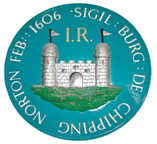 	     CHIPPING NORTON TOWN COUNCIL	       THE GUILDHALL, CHIPPING NORTON, OXFORDSHIRE, OX7 5NJ							              Tel: 01608 642341							   Email: cntc@btconnect.com						       Office Hours: Mon – Fri 9am – 1pmwww.chippingnortontowncouncil.co.ukTOWN CLERK: Mrs J Eustace, Locum6th October 2020SUMMONS TO ATTEND A MEETING OFTHE PLANNING COMMITTEETO: 	          All Members of the Town CouncilDATE:           Monday 12th October 2020TIME:           7.00pm (maximum two hours)To be held by Video Conference due to Government Restrictions in line with The Local         Authorities and Police and Crime Panels (Coronavirus) (Flexibility of Local Authority and Police and Crime Panel Meetings) (England and Wales) Regulations 2020.  This meeting will be held remotely, online. If any resident wishes to attend the meeting virtually please contact the Deputy Town Clerk by 12.00 noon of the meeting date on cntc@btconnect.com for the log in details and password.Yours sincerely,Miss K LinningtonDeputy Town ClerkAGENDAElection of Chairman and Vice Chairman.Apologies for absence.Applications for consideration:19 West End, C/N (4497) 20/02409/FULAlterations to front elevation and conversion of existing shop to become part of dwelling.32 Walterbush Rd, C/N (4498) 20/02267/FULErection of a single storey dwelling.